Wrocław, dn. .....................Imię: ………..….....……..……..Nazwisko: ………..……..……..Nr albumu: ……….……..……..Kierunek: ……..……..……..…..Specjalność: ……..……..………Stopień studiów: ………...……..Forma studiów: ……..……..…..						Dziekan Wydziału 						Mechaniczno-EnergetycznegoSPRAWOZDANIE Z PRAKTYKI ZAWODOWEJPraktyka zawodowa odbyła się w zakładzie pracy:Nazwa zakładu pracy: 	Adres: ul. ..............................................      Kod: ....-........., Miejscowość: 	w terminie  ............................................ .Zgodność praktyki zawodowej z kierunkiem studiów: (Maks. 1/3 strony A4. Należy krótko uzasadnić, że miejsce odbywania, zakres oraz charakter wykonywanych prac są merytorycznie zgodne z kierunkiem studiów):………………………………………………………………………………………………………………………………………………………………………………………………………………………………………………………………………………………………………………………………………………………………………………………………………………………………………………………………………………………………………………………………………………………………………………………………………………………………………………………………………………………………………………………………………………………………………………………………………………………………………………………………………………………………………………………………………………………………………………………………Opis zadań wykonywanych podczas praktyki zawodowej:(Maks. 2 strony A4. Opis może zostać przygotowany z podziałem na poszczególne tygodnie odbywania praktyki lub pod kątem wykonywanych zadań. Należy szczególnie zwrócić uwagę na opis umiejętności oraz technicznej wiedzy zdobytej podczas praktyki zawodowej.)……………………………………………………………………………………………………………………………………………………………………………………………………………………………………………………………………………………………………………………………………………………………………………………………………………………………………………………………………………………………………………………………………………………………………………………………………………………………………………………………………………………………………………………………………………………………………………………………………………………………………………………………………………………………………………………………………………………………………………………………………………………………………………………………………………………………………………………………………………………………………………………………………………………………………………………………………………………………………………………………………………………………………………………………………………………………………………………………………………………………………………………………………………………		…………………		        (podpis studenta)Potwierdzenie wykonania w/w zadań/czynności przez praktykanta.…………………………..		……………………………		     (miejscowość, data)		  Podpis opiekuna praktykiOcena Pełnomocnika/ Koordynatora ds. praktyk zawodowych………………..	………………..	……………………………     Ocena                        Data	         Pieczątka i podpisOpinia o studencie odbywającym praktykę zawodowąi potwierdzenie odbycia praktykiPoniższa ankieta oraz potwierdzenie odbycia praktyki stanowi podstawę zaliczenia studentowi praktyki zawodowej.___________________________________________________________________________Ankieta data i podpis opiekuna praktyki z ramienia Zakładu...................................................................................................................___________________________________________________________________________Potwierdzamy, że  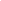 …………………………………………………………………….………………Imię i nazwisko studentaodbył/odbyła praktykę w naszym Zakładzie w dniach od ........................................................ do …………………………………….student/studentka stawił/stawiła się na praktykę w terminie określonym w porozumieniu (proszę wstawić znak „X” w odpowiednim polu)takniestudent/studentka stawił/stawiła się na praktykę w terminie określonym w porozumieniu (proszę wstawić znak „X” w odpowiednim polu)student/studentka uzgodnił/uzgodniła wcześniej z Zakładem zmianę terminu praktyki określonego w porozumieniu (proszę wstawić znak „X” w odpowiednim polu)taknienie dotyczystudent/studentka uzgodnił/uzgodniła wcześniej z Zakładem zmianę terminu praktyki określonego w porozumieniu (proszę wstawić znak „X” w odpowiednim polu)Ocena zaangażowania studenta/studentki w realizację praktyki (proszę wstawić znak „X” przy opisie sytuacji najlepiej charakteryzującej postawę  studenta/studentki)Ocena zaangażowania studenta/studentki w realizację praktyki (proszę wstawić znak „X” przy opisie sytuacji najlepiej charakteryzującej postawę  studenta/studentki)wykazywanie szczególnego zainteresowanie powierzonymi w ramach praktyki zadaniami i chęć poszerzenia wiedzy poprzez występowanie  z własną inicjatywą dotyczącą zakresu i sposobu realizacji praktyki  chętne i staranne wykonywanie powierzonych zadańniechętne ale wykonywanie poprawnie powierzonych zadańniechętne i niedbałe wykonywanie powierzonych zadańunikanie wszelkich pracOcena innych kompetencji studenta/studentki (proszę wstawić znak „X” przy opisie sytuacji najlepiej charakteryzującej postawę  studenta/studentki)Ocena innych kompetencji studenta/studentki (proszę wstawić znak „X” przy opisie sytuacji najlepiej charakteryzującej postawę  studenta/studentki)wykazywanie szczególnych predyspozycji do współpracy z innymi uczestnikami realizowanego zadania (inicjatywa, umiejętność organizacji pracy w grupie)zachowanie poprawnych relacji z innymi uczestnikami realizowanego zadania  wykazywanie rezerwy w stosunku do pozostałych uczestników zadania, podejmowanie się realizacji elementów zadania nie wymagających bezpośredniej współpracy generowanie sytuacji konfliktowych w grupie realizującej wspólne zadanieZakładając, że Zakład  przewiduje zatrudnienie dodatkowych pracowników, czy uczestnik/uczestniczka praktyki otrzymałby/otrzymałaby od opiekuna praktyki rekomendację zatrudnienia (proszę wstawić znak „X” w odpowiednim polu)taknieZakładając, że Zakład  przewiduje zatrudnienie dodatkowych pracowników, czy uczestnik/uczestniczka praktyki otrzymałby/otrzymałaby od opiekuna praktyki rekomendację zatrudnienia (proszę wstawić znak „X” w odpowiednim polu)